ΦΙΛΟΛΟΓΟΣ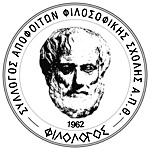 ΣΥΛΛΟΓΟΣ ΑΠΟΦΟΙΤΩΝ ΦΙΛΟΣΟΦΙΚΗΣ ΣΧΟΛΗΣ Α.Π.Θ. Μπρούφα 12, 546 41 Θεσσαλονίκη Τηλ. & fax 2310 888035Ιστοσελίδα: www.philologos.grΙστολόγιο: http://filologos1962.blogspot.grΗλεκτρονική διεύθυνση: filologos1962@yahoo.grΠΑΙΔΑΓΩΓΙΚΑ ΕΡΓΑΣΤΗΡΙΑΕπιμορφωτικό σεμινάριο 8 ωρών Έλσα Μυρογιάννη, «Ξαναβλέποντας τα μουσεία» Τι είναι ένα μουσείο;Ένας χώρος όπου βαριόμαστε, καθώς αντικρίζουμε ανάκατα νεκρά αντικείμενα που δεν σχετίζονται με μας ή ένα μέρος όπου μπορούμε να κατανοήσουμε τον κόσμο, να απολαύσουμε, να φανταστούμε και να γίνουμε δημιουργικοί; Ή μήπως τίποτα απ’ όλα αυτά;Πώς, πότε, πού και γιατί δημιουργήθηκαν τα πρώτα μουσεία; Θα υπάρχουν πάντα ή οι κοινωνίες θα μπορούσαν να υπάρξουν μια χαρά και χωρίς αυτά;Πώς μπορούμε να κάνουμε τα μουσεία ελκυστικά για μας και τους μαθητές μας και πώς μπορούμε να έχουμε το μεγαλύτερο κέρδος από μια μουσειακή επίσκεψη;Στο σεμινάριο θα σκεφτούμε πάνω σε όλα αυτά, θα εξετάσουμε καλές πρακτικές και θα δημιουργήσουμε τα δικά μας εκπαιδευτικά προγράμματα για μουσεία της Θεσσαλονίκης και όχι μόνο. Όλα αυτά θα γίνουν με συζήτηση, μικρές εργασίες, παρουσιάσεις και ατομικές επισκέψεις στα μουσεία της Θεσσαλονίκης. Σε όσους παρακολουθήσουν όλη τη σειρά θα χορηγηθεί βεβαίωση.ΧρονοδιάγραμμαΤα εργαστήρια θα γίνονται ημέρα Τρίτη, ώρες 18.00΄ με 20.00΄ στo γραφείο του Φιλόλογου, Μπρούφα 12. 13 Φεβρουαρίου 2018: υλικός πολιτισμός, αξία των αντικειμένων, συλλογές, δημιουργία και ιστορία των μουσείων, κύρια χαρακτηριστικά των πρώτων ελληνικών μουσείων.27 Φεβρουαρίου 2018: μουσειακά εκπαιδευτικά προγράμματα, δημιουργία, εφαρμογή και αξιολόγηση εκπαιδευτικού προγράμματος, καλές πρακτικές.13 Μαρτίου 2018: προτάσεις των συμμετεχόντων για δημιουργία εκπαιδευτικού προγράμματος σε μουσεία της Θεσσαλονίκης.24 Απριλίου 2018: παρουσίαση των εκπαιδευτικών προγραμμάτων που δημιουργήθηκαν (και ενδεχομένως εφαρμόστηκαν), σχολιασμός, αξιολόγηση.Έλσα ΜυρογιάννηΦιλόλογος-Μουσειολόγος